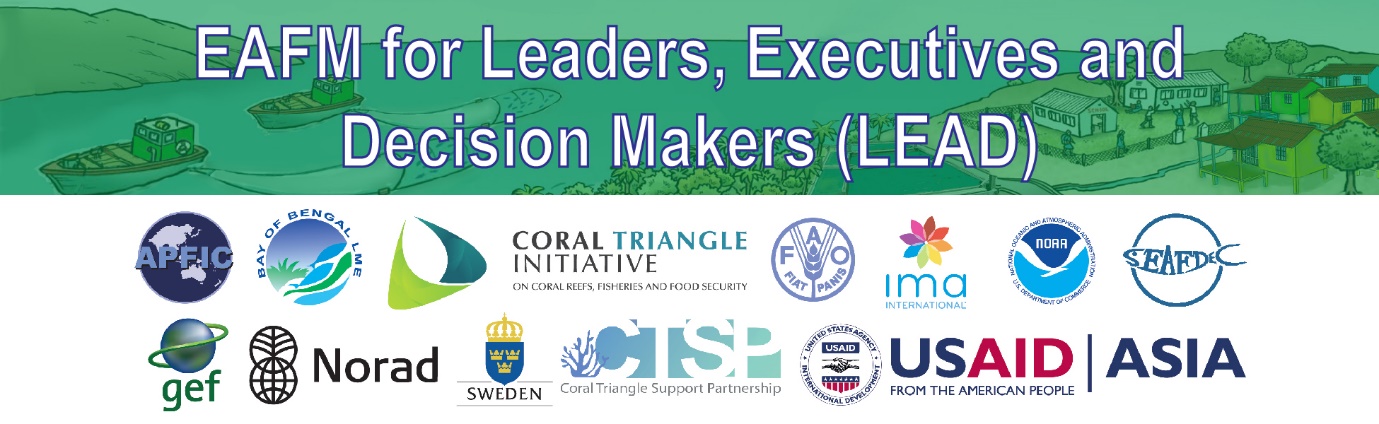 D2: QualificationsGuidelines for EAFM champions(Definition of EAFM champion: anyone who is promoting EAFM; i.e. all of us)Job of  EAFM champion: to look out for/identify opportunities for promoting EAFMMap your own golden circle (circle of influence/concern)Watch Simon Sinek ‘the golden circle’ ; people buy why we do something, not what we do; communicate from the inside out (say WHY we believe in EAFM and why I believe it is good for  you; WHAT EAFM is, and HOW to engage/ support EAFM… ie 1st step support EEAFM course)Identify your gatekeepers/ change agents (who controls/ influences knowledge)You need to be a people person; need to continually build networks and map these networks (mindset/ way of working)Do road shows (Micheal); link your salesmenDevelop list of champions/gatekeepers/change agents; these lists need to be shared with whole group Need to know how to access the media Knowing how to identify opportunities for LEAD